 «____»  _______  2024	                                                                                                          №  _____В соответствии Земельным кодексом Российской Федерации, Федеральным законами от 06.10.2003 № 131-ФЗ «Об общих принципах организации местного самоуправления в Российской Федерации»,  от 28.12.2009 № 381-ФЗ «Об основах государственного регулирования торговой деятельности в Российской Федерации», распоряжения Правительства Российской Федерации от 30 января 2021 года N 208-р "О рекомендациях органам исполнительной власти субъектов Российской Федерации и органов местного самоуправления по вопросу о новых возможностях для розничного сбыта товаров", Законом Республики Саха (Якутия) от 27.11.2014 № 1377-З № 307-V «О регулировании торговой деятельности в Республике Саха (Якутия), Постановлением Правительства Республики Саха (Якутия) от 15 декабря 2023 года N 599 "Об утверждении нормативов минимальной обеспеченности населения площадью торговых объектов в Республике Саха (Якутия)", Приказом Министерства предпринимательства, торговли и туризма Республики Саха (Якутия) от 28.05.2020 № П-119/ОД «Об утверждении Порядка разработки, утверждения, изменения и дополнения схем размещения нестационарных торговых объектов органами местного самоуправления Республики Саха (Якутия), Уставом муниципального образования «Поселок Айхал» Мирнинского района Республики Саха (Якутия), Правилами благоустройства и санитарного содержания территории муниципального образования «Поселок Айхал» Мирнинского района Республики Саха (Якутия), утвержденными Решением Айхальского поселкового Совета от 5 сентября 2017 года III-№ 63-7 (с изменениями и дополнениями), в целях обеспечения устойчивого развития территорий и достижения нормативов минимальной обеспеченности населения площадью торговых объектов, Постановлением Администрации от 02.09.2021 № 356 «Об утверждении схемы размещения нестационарных торговых объектов на территории  муниципального образования «Поселок Айхал» Мирнинского района Республики Саха (Якутия)» (с изменениями и дополнениями), Постановлением МО «Поселок Айхал» №20 от 31.01.2023 «Об утверждении дизайн-кода МО «Поселок Айхал» Мирнинского района Республики Саха (Якутия)»,  ПОСТАНОВЛЯЮ:Часть 1 статьи 1 главы 1 «Постановлением Правительства Республики Саха (Якутия) от 26 декабря 2016 года N 461 "Об утверждении нормативов минимальной обеспеченности населения площадью торговых объектов в Республике Саха (Якутия)"» в связи с утратой силы заменить на: «Постановлением Правительства Республики Саха (Якутия) от 15 декабря 2023 года N 599 "Об утверждении нормативов минимальной обеспеченности населения площадью торговых объектов в Республике Саха (Якутия)"»Пресс-секретарю (или иному замещающему лицу) обеспечить опубликование настоящего постановления в информационном бюллетене «Вестник Айхала» и разместить на официальном сайте Администрации МО «Поселок Айхал» (www.мо-айхал.рф)Настоящее постановление вступает в силу после его официального опубликования (обнародования).Контроль исполнения настоящего Постановления оставляю за собой.Глава поселка						                                  Г.Ш. ПетровскаяУТВЕРЖДЕНО Постановлением Администрации              от « ______ » _________  2024 г. №  _______. Положениео порядке предоставления права на размещение нестационарных торговых объектов на территории МО «Поселок Айхал» Мирнинского района Республики Саха (Якутия)Глава 1.  ОБЩИЕ ПОЛОЖЕНИЯСтатья 1. Основные положения, используемыев настоящем ПоложенииНастоящее Положение о порядке предоставления права на размещение нестационарных торговых объектов (далее - НТО на территории МО «Поселок Айхал» (далее - Положение) разработано в соответствии с Земельным кодексом Российской Федерации, Федеральным законами от 06.10.2003 № 131-ФЗ «Об общих принципах организации местного самоуправления в Российской Федерации», от 28.12.2009 № 381-ФЗ «Об основах государственного регулирования торговой деятельности в Российской Федерации»,  распоряжением Правительства Российской Федерации от 30 января 2021 года N 208-р "О рекомендациях органам исполнительной власти субъектов Российской Федерации и органов местного самоуправления по вопросу о новых возможностях для розничного сбыта товаров",  Законом Республики Саха (Якутия) от 27.11.2014 № 1377-З № 307-V «О регулировании торговой деятельности в Республике Саха (Якутия), Постановлением Правительства Республики Саха (Якутия) от 15 декабря 2023 года N 599 "Об утверждении нормативов минимальной обеспеченности населения площадью торговых объектов в Республике Саха (Якутия)", Приказом Министерства предпринимательства, торговли и туризма Республики Саха (Якутия) от 28.05.2020 № П-119/ОД «Об утверждении Порядка разработки, утверждения, изменения и дополнения схем размещения НТО органами местного самоуправления Республики Саха (Якутия), Уставом муниципального образования «Поселок Айхал» Мирнинского района Республики Саха (Якутия), Правилами благоустройства и санитарного содержания территории муниципального образования «Поселок Айхал» Мирнинского района Республики Саха (Якутия), утвержденными Решением Айхальского поселкового Совета от 5 сентября 2017 года III-№ 63-7 (с изменениями и дополнениями), в целях обеспечения устойчивого развития территорий и достижения нормативов минимальной обеспеченности населения площадью торговых объектов, Постановлением Администрации от 02.09.2021 № 356 «Об утверждении схемы размещения НТО на территории  муниципального образования «Поселок Айхал» Мирнинского района Республики Саха (Якутия)» (с изменениями и дополнениями), Постановлением МО «Поселок Айхал» №20 от 31.01.2023 «Об утверждении дизайн-кода МО «Поселок Айхал» Мирнинского района Республики Саха (Якутия)», в целях создания условий для обеспечения жителей муниципального образования «Поселок Айхал» услугами торговли, общественного питания, бытового обслуживания, упорядочения размещения НТО в соответствии со Схемой размещения НТО с учетом необходимости обеспечения устойчивого развития территорий и достижения нормативов минимальной обеспеченности населения площадью торговых объектов.Размещение НТО осуществляется без предоставления земельных участков и установления сервитута, публичного сервитута.Основанием для размещения, НТО является Схема размещения НТО на территории муниципального образования «Поселок Айхал» (далее - Схема), утвержденная Постановлением Администрации от 02.09.2021 № 356 «Об утверждении схемы размещения НТО на территории  муниципального образования «Поселок Айхал» Мирнинского района Республики Саха (Якутия)» (с изменениями и дополнениями), также договор на право размещения НТО (далее – Договор).Договор на право размещения НТО (далее- договор) заключается на срок не менее 7 (семи) лет, если более длительный срок не предусмотрен соглашением сторон и определяется Схемой размещения НТО. Объект используется строго по специализации и на установленной площади, определенной Договором по результатам Аукциона в соответствии со Схемой, без права переуступки прав по Договору, за исключением случаев предусмотренных частями 5.1 и 5.2 статьи 13 настоящего Положения.В случае изменения специализации, увеличения площади торгового объекта собственник НТО может обратиться с заявлением в Администрацию МО «Поселок Айхал в порядке установленном нормативными правовыми актами МО «Поселок Айхал». При положительном решении вопроса с собственником НТО заключается дополнительное соглашение к Договору.Размер платы за размещение НТО, рассчитывается в соответствии с Методикой определения платы за размещение НТО на территории МО «Поселок Айхал» (приложение 1 к настоящему Положению.) Указанная плата подлежит зачислению в доход бюджета МО «Поселок Айхал».Учет и контроль над размещением НТО, а также за исполнением условий договора осуществляет Администрация МО «Поселок Айхал».По истечении установленного срока владельцы НТО обязаны освободить место размещения либо подать заявление на продление такого Договора на новый срок без торгов в порядке, установленном законодательством Российской Федерации и Республики Саха (Якутия) не позднее, чем за один месяц до истечения срока действия Договора.В случае невыполнения владельцами НТО требований по освобождению мест размещения, предусмотренных настоящим Положением, освобождение мест размещения осуществляется в установленном действующим законодательством порядке.Статья 2. Основные понятиянестационарный торговый объект - торговый объект, представляющий собой временное сооружение или конструкцию, не связанное прочно с земельным участком вне зависимости от наличия или отсутствия подключения (технологического присоединения) к сетям инженерно-технического обеспечения, в том числе передвижное сооружение.Виды НТО:павильон - НТО со стабильным местом размещения, имеющий торговый зал, одно или несколько помещений для хранения товарного запаса, и рассчитанный на одно или несколько рабочих мест (для торговли с обслуживанием покупателей внутри помещения);киоск - НТО со стабильным местом размещения, представляющий собой временное сооружение, не имеющее торгового зала и помещений для хранения товаров, рассчитанный на одно рабочее место, на площади которого хранится товарный запас (предназначен для торговли, осуществляемый без доступа покупателей внутри объекта);палатка - передвижной НТО, представляющий собой временную, легко возводимую сборно-разборную конструкцию, оснащенную прилавком, не имеющую торгового зала и помещений для хранения товарного запаса, рассчитанную на одно или несколько рабочих мест, на площади которых хранится товарный запас на один день торговли;лоток - передвижной НТО, представляющий собой временную конструкцию, предназначенную для выкладки и демонстрации товаров, оснащенную, при необходимости, оборудованием для обеспечения сохранности товаров и подготовки их к продаже;тележка - передвижной НТО, оснащенный колесным механизмом для перемещения товаров и используемый для продажи штучных товаров;автомагазин, автолавка, автофургон, автоприцеп (автоприцепы промышленного производства - тонары) - мобильный НТО, представляющий собой автотранспортное средство (автомобили, автоприцепы, полуприцепы), используемое для целей осуществления торговой деятельности;автоцистерна - передвижной НТО, представляющий собой изотермическую емкость, установленную на базе автотранспортного средства и предназначенную для продажи жидких продовольственных товаров в розлив;торговый (вендинговый) автомат - автоматическое устройство, предназначенное для продажи штучных товаров без участия продавца;банковский терминал - технические устройства, предназначенные для приема, выдачи наличных денежных средств, оплаты услуг;договор - это договор, заключенный между органом местного самоуправления, определенным в соответствии с уставом муниципального образования, и субъектом розничной торговли на право размещения НТО, с правом пролонгации;компенсационное место - это равноценное по критериям территориальной и пешеходной доступности и иным критериям место размещения НТО, которое должно быть предложено субъекту розничной торговли в случае изменения градостроительной ситуации до истечения действия договора на право размещения НТО;специализация НТО - ассортиментная специфика, при которой восемьдесят и более процентов (пятьдесят и более процентов - для печатной продукции) всех позиций перечня предлагаемых к продаже товаров от их общего количества, представленных на витринах, прилавках, выставленных, в визуально доступных для покупателя местах составляют товары одной группы;субъект торговли - юридическое лицо или индивидуальный предприниматель, зарегистрированный в установленном порядке, занимающиеся торговой деятельностью.Открытый аукцион - аукцион, победителем которого признается лицо, предложившее наиболее высокую цену за право заключения договора на размещение НТО, нестационарного объекта.Статья 3. Сфера действия ПоложенияПоложение распространяется на отношения, связанные с размещением НТО на земельных участках, в зданиях, строениях, сооружениях, находящихся в муниципальной собственности, а также государственная собственность на которые не разграничена, в том числе на территориях общего пользования.Требования, предусмотренные настоящим Положением, не распространяются на отношения, связанные с размещением НТО:находящихся на территориях розничных рынков, оптово-розничных баз (рынков), ярмарок;при проведении праздничных, общественно-политических, культурно-массовых и спортивно-массовых мероприятий, имеющих временный характер, при проведении выставок-ярмарок, ярмарок;автомагазинов сельхозтоваропроизводителей, реализующих собственную продукцию, сезонных (летних) кафе, летних кафе при стационарных объектах общественного питания;весенне-летней мелкорозничной сети;мобильной торговли.Глава 2. ТРЕБОВАНИЯ К РАЗМЕЩЕНИЮ НТО Статья 4. Требования к размещению и внешнему виду НТОРазмещение НТО, объектов весенне-летней сети осуществляется в местах определенных в Схеме. Киоски и павильоны должны соответствовать требованиям дизайн-кода утвержденного Постановлением МО «Поселок Айхал» №20 от 31.01.2023 «Об утверждении дизайн-кода МО «Поселок Айхал» Мирнинского района Республики Саха (Якутия). Схема подлежит опубликованию в официальных средствах массовой информации и размещению на официальном сайте Администрации МО «Поселок Айхал» Мирнинского района Республики Саха (Якутия).НТО размещаются на территории МО «Поселок Айхал» временно. В связи с этим, запрещается устройство капитальных фундаментов для их размещения.НТО должны размещаться с учетом обеспечения свободного движения пешеходов и доступа потребителей к объектам торговли, в том числе обеспечения безбарьерной среды жизнедеятельности для инвалидов и иных маломобильных групп населения, беспрепятственного проезда спецтранспорта при чрезвычайных ситуациях.НТО должны размещаться в местах, удобных как для покупателей, так и для хозяйствующих субъектов, осуществляющих торговую деятельность, и позволяющих осуществлять предпринимательскую деятельность наиболее эффективным и востребованным у потребителей способом, в том числе, на территориях, исторически являющихся местами размещения торговых объектов, в местах высокого сосредоточения людей, а также в иных местах, позволяющих наиболее полным образом удовлетворять потребности граждан в комфортном и быстром совершении покупок.НТО не должны располагаться на инженерных сетях и коммуникациях, в охранных зонах инженерных сетей и коммуникаций, на газонах, цветниках и прочих объектах озеленения, детских и спортивных площадках, площадках для отдыха, вдоль автодорог общего пользования, в зонах перекрестков и треугольников видимости, на тротуарах шириной менее 3 метров, арках зданий, на элементах благоустройства.Не допускается устанавливать требования по удаленности НТО от других торговых объектов, не предусмотренных действующим законодательством в сфере противопожарной безопасности, а также иные, не предусмотренные законодательством, требования к размещению НТО.Введение либо изменение и (или) дополнение указанных требований не может служить основанием для пересмотра мест размещения НТО, размещенных в установленном порядке до введения или изменения соответствующих требований.Владельцы обязаны обеспечивать постоянный уход за внешним видом НТО: содержать их в чистоте и порядке, устранять повреждения вывесок, конструкций, производить уборку и озеленение прилегающей территории в соответствии с Правилами благоустройства и санитарного содержания территории муниципального образования «Поселок Айхал» Мирнинского района Республики Саха (Якутия), утвержденными Решением Айхальского поселкового Совета от 5 сентября 2017 года III-№ 63-7 (с изменениями и дополнениями), (далее - Правила благоустройства)   Эксплуатация НТО и работа организованных в них предприятий осуществляется в соответствии с Федеральным, Республиканским законодательством, а также с муниципальными правовыми актами органов местного самоуправления МО «Поселок Айхал» Дизайн-проект для НТО необходимо согласовать со специалистом по градостроительной деятельности.Глава 3. ПОРЯДОК РАЗМЕЩЕНИЯ НЕСТАЦИОНАРНЫХ ТОРГОВЫХОБЪЕКТОВ НА ТЕРРИТОРИИ МО «Поселок Айхал»      Статья 5. Порядок размещения НТОРазмещение нестационарных торговых объектов на земельных участках, в зданиях, строениях, сооружениях, находящихся в собственности муниципального образования «Поселок Айхал», а также на земельных участках, государственная собственность на которые не разграничена, осуществляется без предоставления земельных участков и установления сервитута, публичного сервитута.Размещение нестационарных торговых объектов осуществляется в местах, определенных Схемой. Порядок размещения и использования НТО в стационарном торговом объекте, в ином здании, строении, сооружении или на земельном участке, находящихся в частной собственности, устанавливается собственником стационарного торгового объекта, иного здания, строения, сооружения или земельного участка с учетом требований, определенных законодательством Российской Федерации.Основанием для размещения НТО является Договор на право размещения НТО.Заключение Договора осуществляется на основании результатов открытого аукциона, за исключением случаев, предусмотренных частью 6 статьи 5 настоящего Положения.Заключение Договора без проведения аукциона возможно в следующих случаях: место размещения НТО включено в Схему;в случаях размещения на новый срок НТО, ранее размещенного на том же месте, предусмотренном Схемой, исполнявшим свои обязательства:2.1. под «надлежащим исполнением обязательств» понимается соответствие хозяйствующего субъекта следующим требованиям:соблюдение условий договора на размещение, в том числе отсутствие задолженности по оплате и пени по договору на размещение;отсутствие задолженности за использование муниципального имущества и поселковых земель;отсутствие задолженности по налогам, сборам и иным обязательным платежам перед бюджетами всех уровней и государственными внебюджетными фондами на дату подачи заявления;отсутствие неоднократных (двух и более раз) нарушений Правил благоустройства.	 Статья 6.  Порядок проведения аукциона на право размещения НТОАукцион на право заключения договора (далее - аукцион) проводится по окончании срока действующего договора, в случае если он не будет пролонгирован или при определении нового места размещения НТО.При проведении аукционов не допускается:координация организатором аукционов деятельности его участников;создание участникам аукционов преимущественных условий участия в аукционах, в том числе путем доступа к информации, если иное не установлено федеральным законом;нарушение порядка определения победителей аукционов.Все расходы, связанные с организацией и проведением аукционов, производятся за счет средств местного бюджета.Организатором аукционов является Администрация МО «Поселок Айхал» (далее - организатор аукциона).Аукционы проводит организатор аукциона в соответствии с Федеральными законами от 26.07.2006 № 135-ФЗ «О защите конкуренции», от 28.12.2009 № 381-ФЗ "Об основах государственного регулирования торговой деятельности в Российской Федерации", настоящим Положением.Для проведения аукциона главный специалист отдела потребительского рынка и развития предпринимательства готовит извещение о проведении аукциона в течение 20 дней со дня выхода нормативного акта о внесении изменений и дополнений в схему размещения НТОИзвещение о проведении Аукциона должно содержать следующие сведения:об организаторе аукциона;о решении Администрации МО «Поселок Айхал» о проведении аукциона, о реквизитах указанного решения;о месте, дате, времени и порядке проведения аукциона;о предмете аукциона, в том числе о местоположении, о площади, о специализации, об ограничениях его использования, о разрешенном использовании мест размещения НТО и объектов весенне-летней сети по каждому месту в отдельности;о начальной цене предмета аукциона;о шаге аукционао размере задатка. о порядке его внесения участниками аукциона и возврата им задатка, о реквизитах счета для перечисления задатка;о сроке права на размещение НТО;о порядке внесения оплаты суммы предложенной цены аукционаСтатья 7. Комиссия по проведению аукционовДля проведения аукциона организатором аукциона создается Комиссия по проведению аукциона (далее – Комиссия), состав которой утверждается Постановлением Администрации.Комиссия формируется в следующем составе:Председатель Комиссии - Глава поселка;Заместитель председателя комиссии - Заместитель Главы Администрации по ЖКХСекретарь комиссии - Главный специалист  потребительского рынка и развития предпринимательства.Члены Комиссии:Главный специалист по управлению имуществом или лицо его замещающее;Главный специалист по градостроительной деятельности или лицо его замещающее;Главный специалист по земельным отношениям или лицо его замещающее;Главный специалист - юристЧлен Координационного совета по развитию предпринимательства и формированию благоприятного инвестиционного климата в МО «Поселок Айхал» (по согласованию);Депутат поселкового Совета, Председатель комиссии по бюджету, налоговой политике, землепользованию, собственности.3. Заседание Комиссии считается правомочным при участии в нем не менее половины списочного состава членов Комиссии.4. Комиссия определяет победителя аукциона путем голосования.5. При равном количестве голосов решающим голосом является голос председателя Комиссии.Статья 8. Предоставление мест под нестационарныеторговые объектыАдминистрация МО «Поселок Айхал» проводит работы по представлению новых мест под размещение НТО на территории МО «Поселок Айхал» и направляет заявки на рассмотрение Комиссии по внесению изменений и дополнений в Схему, утвержденную нормативным правовым актом Администрации МО «Поселок Айхал».Работы по предоставлению мест под размещение НТО включают в себя:подготовку нормативного правового акта по включению в Схему новых мест на основании протокола заседания Комиссии, утвержденного председателем Комиссии, и согласованию с ресурсоснабжающими организациями;принятие решения Администрацией МО «Поселок Айхал» о проведении аукциона на основании нормативного правового акта Администрации МО «Поселок Айхал» о включении мест в Схему;публикацию в средствах массовой информации и размещение на официальном сайте Администрации МО «Поселок Айхал» извещения о проведении аукциона;проведение аукциона;публикацию в информационном бюллетене «Вестник Айхала» и размещения на официальном сайте Администрации МО «Поселок Айхал» протокола аукциона;заключение Договора.Статья 9. Цена аукционаНачальная цена предмета аукциона, включающая в себя начальный размер платы на право размещения НТО, а также величина повышения начальной цены предмета аукциона ("шаг аукциона"), размер задатка, который поступает в бюджет МО «Поселок Айхал», определяется в соответствии разделом II Приложения 1 к настоящему Положению. По результатам Аукциона определяется ежегодная цена такого права.В случае изменения кадастровой стоимости 1 кв.м земельного участка, изменение параметров НТО производится перерасчет платы за право размещения НТО, о чем дополнительным соглашением вносится изменение в заключенный договор.Статья 10. Публикация извещения о проведении аукционаОрганизатор аукциона не менее чем за 30 (тридцать) дней до дня проведения аукциона должен опубликовать извещение о проведении аукциона в информационном бюллетене «Вестник Айхала» и размещения на официальном сайте Администрации МО «Поселок Айхал». Извещение о проведении аукциона должно содержать сведения:наименование, место нахождения, почтовый адрес, адрес электронной почты и номер контактного телефона организатора аукциона;предмет аукциона;начальная цена и шаг аукциона по каждому лоту;срок действия договора;срок, место и порядок предоставления документации об аукционе;требование о внесении задатка, а также размер задатка по каждому лоту, реквизиты счета для перечисления задатка;порядок приема, адрес места приема, дата и время начала и окончания приема заявок на участие в аукционе и прилагаемых к ним документов;место, дата, время определения участников аукциона;место, дата, время проведения аукциона;срок заключения договора.Организатор аукциона принимает решение о внесении изменений в извещение о проведении аукциона не позднее, чем за пять рабочих дней до даты окончания подачи заявок на участие в аукционе.В течение 2 (двух) рабочих дней с даты принятия указанного решения такие изменения направляются заказными письмами всем претендентам. При этом срок подачи заявок на участие в аукционе продлевается таким образом, чтобы со дня опубликования в газете и размещения в сети Интернет изменений, внесенных в документацию об аукционе, до даты окончания срока подачи заявок на участие в аукционе он составлял не менее десяти рабочих дней.Администрация МО «Поселок Айхал» вправе отказаться от проведения аукциона не позднее, чем за 15 (пятнадцать) дней до дня проведения аукциона. Извещение об отказе в проведении аукциона опубликовывается в информационном бюллетене «Вестник Айхала» и размещения на официальном сайте Администрации МО «Поселок Айхал». Администрация МО «Поселок Айхал» в течение 3 (трех) дней после принятия решения об отказе проведения аукциона обязана известить участников аукциона о своем решении и возвратить участникам аукциона внесенные задатки в течение 10 (десяти) дней.Статья 11. Порядок участия в аукционеДля участия в аукционе заявители представляют в установленный в извещении о проведении аукциона срок следующие документы: заявление на участие в аукционе по установленной форме согласно приложению 2 к настоящему Положению с указанием реквизитов счета для возврата задатка;документ, подтверждающий полномочия лица на осуществление действий от имени претендента - юридического лица (копия решения о назначении или об избрании либо приказа о назначении физического лица на должность, в соответствии с которым такое физическое лицо обладает правом действовать от имени претендента без доверенности). В случае если от имени претендента действует иное лицо, заявка на участие в аукционе должна содержать также доверенность на право участия в аукционе и подписания документов от имени претендента, заверенную печатью претендента и подписанную руководителем претендента (для юридических лиц) или уполномоченным этим руководителем лицом, либо нотариально заверенную копию такой доверенности;копии документов, подтверждающие внесение задатка (платежное поручение с отметкой банка, подтверждающее перечисление задатка);согласие на обработку персональных данных по форме согласно приложению 3 к настоящему Положению;справку об отсутствии задолженности за аренду земельных участков в случае наличия договорных отношений с МО «Поселок Айхал».Все листы заявки на участие в аукционе должны быть прошиты и пронумерованы, скреплены печатью претендента (для юридических лиц) и подписаны претендентом или лицом, уполномоченным таким претендентом.В случае намерения претендента участвовать в аукционах по нескольким лотам задаток вносится по каждому лоту отдельно.Прием документов прекращается не ранее чем за три дня до дня проведения аукциона.Один заявитель вправе подать только одно заявление на участие в аукционе по лоту.Заявление на участие в аукционе, поступившее по истечении срока его приема, возвращается в день его поступления заявителю.Заявитель не допускается к участию в аукционе по следующим основаниям:Не предоставление определенных частью 1 статьи 11 настоящего Положения необходимых для участия в аукционе документов или представление недостоверных сведений;Не поступление задатка на счет, указанный в извещении о проведении аукциона, до дня окончания приема документов для участия в аукционе.Отказ в допуске к участию в аукционе по иным основаниям, кроме указанных оснований в части 7 настоящей статьи, не допускается.Организатор аукциона ведет журнал приема заявлений на участие в аукционе, который должен содержать сведения о заявителях, датах подачи заявлений, внесенных задатках, а также сведения о заявителях, не допущенных к участию в аукционе, с указанием причин отказа.Заявители, признанные участниками аукциона, и заявители, не допущенные к участию в аукционе, уведомляются о принятом решении не позднее следующего дня после даты подписания протокола приема заявлений на участие в аукционе.Организатор аукциона обязан вернуть внесенный задаток заявителю, не допущенному к участию в аукционе, в течение трех дней со дня оформления протокола приема заявлений на участие в аукционе.Заявитель имеет право отозвать принятое Администрацией МО «Поселок Айхал» заявление до дня окончания срока приема заявлений, уведомив об этом в письменной форме. Организатор аукциона обязан возвратить внесенный задаток заявителю в течение 3 (трех) дней со дня регистрации отзыва заявки. В случае отзыва заявления заявителем позднее дня окончания срока приема заявлений задаток возвращается в порядке, установленном для участников аукциона.12. Порядок проведения аукциона, оформление результатов аукциона Аукцион проводится в указанное в извещении о проведении аукциона место и время.Организатор аукциона обеспечивает участникам аукциона возможность принять участие в аукционе непосредственно или через своих представителей.Аукцион проводится организатором аукциона в присутствии членов Комиссии и участников аукциона или их представителей.Аукцион проводится путем повышения начальной (минимальной) цены, указанной в извещении о проведении аукциона, на "шаг аукциона".Из числа членов Комиссии путем открытого голосования членов Комиссии большинством голосов выбирается аукционист.Аукцион проводится в следующем порядке:Участники аукциона или их представители для подтверждения своих полномочий представляют документ, удостоверяющий личность (паспорт или иной документ его заменяющий), а также документ, подтверждающий право участвовать в аукционе от имени участника аукциона.Участникам аукциона или их представителям выдаются пронумерованные карточки (далее – карточки).Аукцион ведет аукционист.Аукцион начинается с объявления аукционистом начала проведения аукциона (лота), номера лота (в случае проведения аукциона по нескольким лотам), его наименования, краткой характеристики, начальной (минимальной) цены лота, шага аукциона, а также количества участников аукциона по данному лоту.После оглашения аукционистом начальной цены лота участникам аукциона предлагается заявлять свои предложения о цене лота путем поднятия карточек.Если после троекратного объявления начальной цены лота ни один из участников аукциона не поднял карточку, аукцион по данному лоту признается несостоявшимся.Поднятие карточки означает безусловное и безотзывное согласие участника купить выставленный на аукцион лот по заявленной цене.После заявления участниками аукциона начальной цены аукционист предлагает участникам аукциона заявлять свои предложения по цене продажи, превышающей начальную цену, в сумме кратной заявленному шагу аукциона.Каждое последующее поднятие карточки участниками аукциона означает согласие приобрести лот по цене, названной аукционистом.Аукционист называет номер карточки участника аукциона, который первым заявил начальную или последующую цену, указывает на этого участника и объявляет заявленную цену как цену продажи. При отсутствии предложений со стороны иных участников аукциона аукционист повторяет эту цену три раза. Если после третьего объявления заявленной цены ни один из участников аукциона не поднял карточку и не заявил последующую цену, аукцион по данному лоту завершается.По завершению аукциона аукционист объявляет об окончании проведения аукциона, называет последнюю цену, номер карточки и наименование победителя аукциона.При проведении аукциона организатор аукциона ведет протокол аукциона и может осуществлять аудиозапись аукциона.Победитель аукциона в течение пяти рабочих дней, с даты окончания аукциона перечисляет предложенную им сумму с учетом уплаченного задатка.Результаты аукционов оформляются протоколом, который подписывается членами Комиссии и победителем аукциона в день проведения аукциона. Протокол о результатах аукциона составляется в двух экземплярах, один из которых передается победителю аукциона, а второй остается в Администрации МО «Поселок Айхал» и публикуется в средствах массовой информации и размещается на официальном сайте Администрации МО «Поселок Айхал».В протоколе указываются:предмет аукциона, в том числе сведения о местоположении, о площади, о границах, об ограничениях его использования, о разрешенном использовании мест размещения в соответствии со Схемой;место, дата и время проведения аукциона;об участниках аукциона;начальная (минимальная) цена лота;шаг аукциона;последнее предложение участника аукциона о цене лота;наименование (для юридического лица), фамилия, имя, отчество, (для физического лица) победителя аукциона;Победителем аукциона признается участник аукциона, предложивший наибольшую сумму за предмет аукциона.Администрация МО «Поселок Айхал» в течение 10 (десяти) календарных дней со дня подписания протокола о результатах аукциона обязана возвратить задатки лицам, участвовавшим в аукционе, но не победившим в нем. Задаток, перечисленный победителем аукциона, засчитывается в сумму платежа по договору на право размещения НТО.Аукцион признается несостоявшимся в случае, если:в аукционе участвовали менее двух участников;после троекратного объявления начальной цены предмета аукциона ни один из участников не заявил о своем намерении приобрести предмет аукциона по начальной цене.В случае, если аукцион признан несостоявшимся по причине участия в аукционе менее 2 (двух) участников, Администрация МО «Поселок Айхал» обязана заключить Договор с единственным участником аукциона не позднее десяти рабочих дней после дня проведения аукциона по начальной цене аукциона. Заключение Договора осуществляется при условии поступления в бюджет МО «Поселок Айхал» суммы начальной цены аукциона за минусом ранее внесенного задатка.В случае, если в течение 5 (пяти) рабочих дней сумма аукциона не поступила в бюджет Администрация МО «Поселок Айхал» вправе заключить Договор с участником аукциона, который сделал предпоследнее предложение о цене предмета аукциона (цене права на заключение Договора). Заключение Договора осуществляется после поступления оплаты в бюджет МО «Поселок Айхал» суммы предложенной цены аукциона за минусом ранее внесенного задатка.Администрация МО «Поселок Айхал» вправе на 6 (шести) рабочих дней заключить договор с участником аукциона, сделавшим предпоследнее предложение.Организатор аукциона в случаях, если аукцион был признан несостоявшимся, вправе объявить о проведении повторного аукциона. При этом могут быть изменены условия аукциона.В случае если победитель аукциона уклонился от подписания протокола о результатах аукциона, внесенный победителем аукциона задаток ему не возвращается.Администрация МО «Поселок Айхал» в течение 10 (десяти) рабочих дней с момента проведения аукциона заключает с победителем аукциона Договор на право размещения НТО на территории МО «Поселок Айхал».Статья 13. Порядок заключения Договора на праворазмещения НТОДоговор является правоустанавливающим документом, который разрешает от имени Администрации МО «Поселок Айхал» осуществлять действия, предусмотренные в нем. Договор составляется по типовой форме согласно приложению 4 к настоящему Положению.Срок заключения договора составляет не более 10 (десяти) рабочих дней со дня подписания протокола о результатах аукциона.Для оформления Договора победитель (заявитель) представляет в Администрацию МО «Поселок Айхал»:документ, удостоверяющий личность (паспорт);копию свидетельства о постановке на учет в налоговый орган в качестве юридического лица или индивидуального предпринимателя;документ, подтверждающий внесение оплаты суммы предложенной цены аукциона в бюджет МО «Поселок Айхал»;копию свидетельства о государственной регистрации юридического лица или индивидуального предпринимателя;копию технического описания на НТО;ассортиментный перечень реализуемых товаров и услуг;эскизный проект, согласованный со специалистом по градостроительной деятельности Администрации МО «Поселок Айхал».Требовать от заявителя представления документов, не предусмотренных в настоящем Положении, запрещается.Все документы, представленные для оформления решения, регистрируются в отдельном журнале регистрации, прошитом и пронумерованном.В Договоре указываются:наименование органа, заключившего Договор;наименование и юридический адрес юридического лица;для индивидуальных предпринимателей - фамилия, имя, отчество, данные свидетельства о регистрации, домашний адрес;вид деятельности;вид, площадь, специализация НТО;срок действия Договора;условия осуществления конкретного вида деятельности (ассортимента товаров), определенных Договором по результатам аукциона;регистрационный номер Договора и дата его выдачи.сумма платы и порядок расчетаПри ликвидации юридического лица или прекращении действия свидетельства о государственной регистрации лица в качестве индивидуального предпринимателя, истечении срока действия Договора, заключенный Договор теряет юридическую силу и считается расторгнутым  Администрацией МО «Поселок Айхал» в одностороннем порядке с момента вручения уведомления лицу, заключившему Договор, по типовой форме согласно приложению 4 к настоящему Положению, о чем вносится запись в журнал регистрации Договоров. Лицу, заключившему Договор, направляется уведомление о его расторжении с указанием причин в течение 5 (пяти) рабочих дней со дня принятия решения о расторжении договора Администрацией МО «Поселок Айхал». В случае смерти юридического лица или индивидуального предпринимателя и отсутствия наследников, Договор расторгается в порядке, указанном в данной части.5.1. В случае смерти лица, заключившего Договор, права и обязанности переходят наследнику (наследникам) в соответствии с гражданским законодательством при предоставлении соответствующих документов, подтверждающих родственные отношения;5.2. В случае невозможности осуществления деятельности по уважительным причинам (признание недееспособным, длительное лечение, выезд за пределы МО "Поселок Айхал" по семейным обстоятельствам и т.п.) лицом, заключившим Договор, возможна переуступка прав только родственникам при предоставлении документов, подтверждающих родственные отношения.Переуступка прав по Договору на право размещения НТО кроме случаев, указанных в частях 5.1 и 5.2 статьи 13 настоящего Положения, запрещена.В случае, если использование земельных участков, находящихся в государственной или муниципальной собственности на основании Договоров, привело к порче либо уничтожению плодородного слоя почвы в границах таких земель или земельных участков, лица, которые пользовались такими земельными участками, обязаны:привести такие земельные участки в состояние, пригодное для их использования в соответствии с разрешенным использованием;выполнить необходимые работы по рекультивации таких земельных участков.Договор подписывается Главой МО «Поселок Айхал» и заверяется гербовой печатью.Администрация МО «Поселок Айхал» приостанавливает действие Договора на срок не более 30 (тридцати) календарных дней с вручением уведомления лицу, заключившему Договор в произвольной форме в случаях:обнаружения недостоверных (недействительных) данных (сведений) в документах, представленных владельцами НТО для заключения или продления Договора (изменение юридического адреса, фамилии, имени, отчества, статуса ИП или юридического лица и тп.);нарушения владельцем НТО условий действия Договора, в том числе специализации объекта, условия по запрету переуступки прав на место размещения по Договору;невыполнения владельцем НТО предписаний по соблюдению условий договора или распоряжений государственных органов или приостановления ими деятельности юридического лица, а также деятельности индивидуальных предпринимателей.9.1. Действие Договора возобновляется в случае, устранения оснований приостановления действия Договора в течение одного месяца с момента его приостановления.9.2. В случае не устранения выявленных нарушений в указанные сроки, Договор расторгается в одностороннем порядке.Администрация МО «Поселок Айхал» осуществляет контроль за соблюдением условий, предусмотренных Договором.Администрация МО «Поселок Айхал» ведет журнал регистрации Договоров, который прошит, пронумерован. Каждому Договору присваивается номер, соответствующий хронологическому порядку регистрации в журнале, указывается дата выдачи.По истечении установленного срока владельцы НТО обязаны освободить место размещения либо подать заявление на пролонгацию Договора по установленной форме согласно приложению 5 к настоящему Положению не позднее, чем за месяц до истечения срока действия Договора. Договор продлевается без проведения торгов на срок до 7 (семи) лет. Оплата при пролонгации договора производится в равных долях ежеквартально за весь период срока пролонгации. Платеж производится авансом за предшествующий квартал в срок до 5 числа месяца предшествующего квартала.1.2. При пролонгации Договора на очередной период Администрация МО «Поселок Айхал» обязана проверить наличие организационо-правовой формыВ случае невыполнения владельцами НТО требований по освобождению мест размещения, предусмотренных настоящим Положением, освобождение мест размещения осуществляется в установленном действующим законодательством порядке.Плата за размещение НТО производится в равных долях ежеквартально за весь период срока Договора. Платеж производится авансом за предшествующий квартал в срок до 5 числа месяца предшествующего квартала.Статья 14. Порядок обследования НТОДоговор на право размещения НТО заключается на срок, установленный законодательством Российской Федерации и Республики Саха (Якутия), в лице Главы МО «Поселок Айхал».Объект используется строго по специализации (ассортименту товаров) и на установленной площади, определенной Договором по результатам аукциона в соответствии со Схемой и эскизному проекту, без права переуступки прав по Договору за исключением случаев, предусмотренных частями 5.1. и 5.2. статьи 13 настоящего Положения.В случае намерений по изменению внешнего вида, специализации, увеличения площади торгового объекта до максимально установленного нормативным правовым актом Администрации МО «Поселок Айхал», владелец НТО может обратиться с заявлением в Комиссию по внесению изменений, дополнений в Схему в порядке, установленном нормативными правовыми актами Администрации МО «Поселок Айхал». При положительном решении вопроса Администрация МО «Поселок Айхал» заключает с владельцем НТО дополнительное соглашение к Договору.Владелец НТО, заключивший Договор, в течение трех дней после установки НТО направляет в Администрацию МО «Поселок Айхал» в письменной форме извещение о размещении НТО. На основании извещения рабочая группа по обследованию НТО на соответствие требованиям их размещения на территории МО «Поселок Айхал» (далее - Рабочая группа) организует обследование установленного НТО для оценки его соответствия Договору, в том числе Схеме, а также требованиям настоящего Положения.Состав Рабочей группы определяется правовым актом Администрации МО «Поселок Айхал».Владелец НТО вправе присутствовать при обследовании соответствующего объекта лично или направить своего уполномоченного представителя. Отсутствие владельца НТО (или его уполномоченного представителя), извещенного надлежащим способом Администрацией МО «Поселок Айхал» о дате и времени обследования НТО, не является препятствием для проведения обследования соответствующего НТО.По результатам обследования НТО составляется акт обследования согласно приложению 6 к настоящему Положению и вручается под роспись владельцу НТО (или его уполномоченному представителю).При несоответствии НТО Схеме, Договору, эскизному проекту в акте обследования указываются выявленные несоответствия.Владелец НТО обязан устранить выявленные несоответствия (недостатки) в месячный срок со дня получения акта обследования и уведомить об этом Администрацию МО «Поселок Айхал». После этого обследование НТО осуществляется повторно.В случае, если указанные в акте обследования несоответствия в установленный срок не устранены, Администрация МО «Поселок Айхал» принимает меры, направленные на расторжение Договора и демонтаж НТО.По окончании срока действия Договора, а также при досрочном его расторжении владельцы НТО в месячный срок должны их демонтировать (переместить) и восстановить нарушенное благоустройство территории.Статья 15. Порядок и основания досрочного расторжениядоговора на право размещения нестационарноготоргового объектаРасторжение Договора может происходить по инициативе владельца НТО и по инициативе Администрации МО «Поселок Айхал», который направляет владельцу НТО уведомление по форме согласно приложению 7 к настоящему Положению.Основаниями для досрочного расторжения Договора являются:ликвидация юридического лица или прекращение действия свидетельства о государственной регистрации физического лица в качестве индивидуального предпринимателя;неисполнение владельцем условий Договора, в том числе изменение специализации НТО, условия по запрету переуступки прав по Договору, перемещение на место, не предусмотренное Договором при выявлении данных нарушений;неоднократные в течение 1 (одного) календарного года выявленные нарушения федерального законодательства, законодательства Республики Саха (Якутия), муниципальных правовых актов, регулирующих предпринимательскую деятельность в НТО, Правил благоустройства, подтвержденные актами проверок, протоколами об административных правонарушениях, а также неоднократные обоснованные жалобы граждан и юридических лиц, подтвержденные документами надзорных (контролирующих) органов;отсутствие размещения НТО по истечении 6 (шести) месяцев после проведения аукциона;отказ владельца НТО от предложенного компенсационного места при принятии органом местного самоуправления следующих решений:о необходимости ремонта и (или) реконструкции автомобильных дорог, в случае, если нахождение НТО препятствует осуществлению указанных работ;об использовании территории, занимаемой НТО, для целей, связанных с развитием улично-дорожной сети, размещением остановок общественного транспорта, оборудованием бордюров, организацией парковочных мест, иных элементов благоустройства;о размещении объектов капитального строительства регионального и муниципального значения;соглашение сторон;заявление владельца НТО о досрочном прекращении Договора.решение суданеосуществление деятельности установленного НТО более 1 года, о чем Администрацией МО «Поселок Айхал» составляется акт обследования.установка НТО без заключенного договора на право размещения НТО, после прекращения действия или расторжения договора на его установку, а так же установка НТО с нарушениями требований к установке.При наступлении случаев, указанных в пункте «д» части 2 статьи 15 настоящего Положения, Администрация МО «Поселок Айхал» направляет уведомление владельцу НТО с предложением компенсационных мест для оформления дополнительного соглашения к Договору на право размещения НТО не менее срока, предусмотренного настоящим Положением до дня расторжения Договора.В случае оформления дополнительного соглашения к Договору по основаниям, предусмотренным пунктом «д» части 2 статьи 15 настоящего Положения, Администрация МО «Поселок Айхал» обязана предложить владельцу НТО 2 компенсационных места, предусмотренные Схемой, и в случае его согласия предоставить право на размещение объекта на компенсационном месте без проведения аукциона до окончания срока действия Договора. В этом случае оформляется дополнительное соглашение к Договору. В случае отказа владельца НТО от размещения объекта на месте, предложенном в соответствии с настоящей частью, а также в случае отсутствия компенсационного места, плата за право размещения объекта подлежит возврату, за исключением периода пользования местом размещения НТО.В случае досрочного расторжения Договора по основаниям, предусмотренным пунктами, а, б, в, г части 2 статьи 15, плата за право размещения НТО, внесенная владельцем объекта авансом, возврату не подлежит.В отношении юридических лиц, индивидуальных предпринимателей, которые в добровольном порядке отказались расторгнуть договоры на право размещения НТО, заключенные Администрацией МО «Поселок Айхал», инициируется процедура по их расторжению в одностороннем порядке путем направления уведомления о расторжении по истечении срока Договора.Статья 16. Порядок предоставления компенсационных местКомпенсационные места индивидуальным предпринимателям или юридическому лицу предоставляются без проведения аукциона в соответствии с настоящим Положением в следующем порядке:1.1. В случае изменения градостроительной ситуации на территории МО «Поселок Айхал» индивидуальным предпринимателям или юридическим лицом предоставляются компенсационные места из числа новых мест и мест, включенных в Схему высвободившихся по тем или иным причинам.1.2. Количество представленных компенсационных мест не может быть менее 2-х мест.1.3 Предложение компенсационных мест Администрацией МО «Поселок Айхал» производится в виде уведомления, в котором индивидуальные предприниматели и юридические лица указывают согласие или несогласие с представленными вариантами мест в течение 10 (десяти) календарных дней со дня получения уведомления. 1.4.Уведомление предоставляется индивидуальному предпринимателю или юридическому лицу в течение 10 (десяти) календарных дней с момента получения извещения об изменении градостроительной ситуации или иных ситуаций, по которым место должно быть освобождено.1.5. В случае отказа индивидуального предпринимателя или юридического лица от представленных компенсационных мест Администрация МО «Поселок Айхал» вправе расторгнуть договор на право размещения НТО в одностороннем порядке.1.6 В случае отсутствия необходимого количества компенсационных мест индивидуальный предприниматель или юридическое лицо вправе выбрать подходящее место на территории МО «Поселок Айхал», согласовать с Администрацией МО «Поселок Айхал» и подать заявление в Комиссию по внесению изменений и дополнений в Схему. При положительном решении вопроса место предоставляется без проведения аукциона.Компенсационные места предоставляются площадью, указанной в Схеме, но не более 100 м2, с сохранением специализации торгового объекта.Предоставление дополнительных мест для размещения НТО в качестве компенсации за перемещение не допускаетсяПриложение 1                      к Положению о порядке предоставления права на размещение нестационарных торговых объектов на территории МО «Поселок Айхал»Мирнинского района Республики Саха (Якутия)от «_____»_________202__ г. №_____Методика определения платы за размещение НТО на территории муниципального образования «Поселок Айхал» Мирнинского района Республики Саха (Якутия)Общие положения1. Настоящая Методика определения платы за размещение нестационарного торгового объекта на территории муниципального образования «Поселок Айхал» (далее - Методика) разработана в соответствии Земельным кодексом Российской Федерации, , Положением о порядке определения размера арендной платы за земельные участки, государственная собственность на которые не разграничена, утвержденным решением поселкового Совета депутатов от 15.04.2015 III-№ 35-2, от 15.04.2015 III-№ 35-2, в редакции решения поселкового Совета депутатов от 28.01.2016 III-№ 46-9, Положением «Об определении размера арендной платы за земельные участки, находящиеся в  собственности муниципального образования «Поселок Айхал» Мирнинского района Республики Саха (Якутия), утвержденным решением поселкового Совета депутатов от 18.12.2012 III-№ 3-9.Методика устанавливает метод определения размера платы за размещение нестационарных торговых объектов: - на земельных участках, в зданиях, строениях, сооружениях, находящихся в собственности муниципального образования «Поселок Айхал», на земельных участках, находящихся в муниципальной собственности муниципального образования «Поселок Айхал»;  - на земельных участках, государственная собственность на которые не разграничена и распоряжение которыми осуществляется МО «Поселок Айхал».II. Расчет платы за размещениенестационарного торгового объекта1. Размер платы за размещение нестационарного торгового объекта, рассчитанный в соответствии с настоящей Методикой, используется для расчета базового (используемого как начальная величина для проведения торгов) размера платы на право заключения договоров на размещение нестационарных торговых объектов на территории МО «Поселок Айхал».2. Плата за размещение нестационарных торговых объектов на территории муниципального образования «Поселок Айхал» определяется по следующей формуле:P = (K1 x П х S)/12 x К2Р - размер платы (руб.);К1 - средний уровень кадастровой стоимости;П - процент, равный размеру базовой ставки арендной платы за земельные участки, государственная собственность на которые не разграничена, либо равный размеру базовой ставки арендной платы за земельные участки, находящиеся в муниципальной собственности, утвержденные решением поселкового Совета депутатов муниципального образования «Поселок Айхал», применяемые в текущем отчетном периоде;S - Площадь размещения нестационарного торгового объекта (кв.м.).К2 - период размещения нестационарных торговых объектов (мес.).III. Расчет платы при пролонгации Договора на праворазмещения нестационарного торгового объектаПри пролонгации Договора на право размещения нестационарного торгового объекта расчет платы производить по следующей формуле: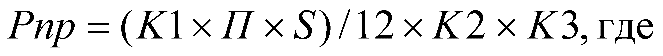 Рпр - размер платы при пролонгации (руб.);К1 - средний уровень кадастровой стоимости;П - процент, равный размеру базовой ставки арендной платы за земельные участки, государственная собственность на которые не разграничена, либо равный размеру базовой ставки арендной платы за земельные участки, находящиеся в муниципальной собственности, утвержденные решением поселкового Совета муниципального образования «Поселок Айхал», применяемые в текущем отчетном периоде;S - Площадь размещения нестационарного торгового объекта (кв.м.)К2 - период размещения нестационарных торговых объектов (мес.);К3 - повышающий коэффициент при первой пролонгации - 30%, при второй пролонгации 45%, при третьей - 60% от первоначального годового размера платы. Увеличение оплаты при пролонгации Договора на право размещения нестационарного торгового объекта не может превышать 60% от первоначального годового размера платы.IV. Расчет платы при заключении Договора для краткосрочногоразмещения без торгов нестационарного объектаПлата за краткосрочное размещение нестационарных торговых объектов на территории МО «Поселок Айхал» определяется по следующей формуле:Рк = (К1 х П2 х S)/12 х К2, гдеРк - размер платы за краткосрочное размещение (руб.);К1 - средний уровень кадастровой стоимости;П2 - процент, равный 2-кратному размеру базовой ставки арендной платы за земельные участки, государственная собственность на которые не разграничена, либо равный размеру базовой ставки арендной платы за земельные участки, находящиеся в муниципальной собственности, утвержденные решением поселкового Совета «Поселок Айхал», применяемые в текущем отчетном периоде;S - Площадь размещения нестационарного торгового объекта (кв.м.)К2 - период размещения нестационарных торговых объектов (мес.).Приложение 2                      к Положению о порядке предоставления права на размещение нестационарных торговых объектов на территории МО «Поселок Айхал»Мирнинского района Республики Саха (Якутия)от «_____»_________202__ г. №_____В Администрацию МО «Поселок Айхал»                                                                 от _______________________________                                        (Ф.И.О. или наименование юр./лица)                                         __________________________________                                               (адрес места жительства ф/л,                                                            адрес юр./лица)                                         __________________________________                                                       (контактный телефон)                                         __________________________________                                          (Банковские реквизиты претендента                                           (в случае возврата ему задатка))ЗАЯВЛЕНИЕна участие в аукционе	Прошу  зарегистрировать меня для участия в аукционе по продаже права размещение  нестационарного  торгового  объекта  на  территории  МО «Поселок Айхал», расположенного по адресу: ____________________________________________________Площадь объекта ______________ кв. м__________________________________________________________________________________К заявлению прилагаю следующие документы:от "_____" ______________ 20___ года.Дата                            Подпись ______________/ ___________________Приложение 3                      к Положению о порядке предоставления права на размещение нестационарных торговых объектов на территории МО «Поселок Айхал»Мирнинского района Республики Саха (Якутия)от «_____»_________202__ г. №_____                                          					_______________________________                                            					_______________________________                                           					 _______________________________                                          	  _______________________________                                            (Ф.И.О. лица, дающего согласие)                                            Паспорт: серия _________ N ______                                            Выдан _________________________                                            Дата выдачи ____________________                                            Место регистрации ______________                                            _______________________________СОГЛАСИЕна обработку персональных данных    Я, _____________________________________________________________________________,            (Ф.И.О. лица, дающего согласие на обработку данных)в  соответствии  со  статьей  9  Федерального  закона  от 27.07.2006 N  152-ФЗ "О персональных данных" даю согласие Администрации МО «Поселок Айхал» на  автоматизированную,  а  также  без использования средств автоматизации  обработку, включая сбор, запись, систематизацию, накопление, хранение, уточнение (обновление, изменение), извлечение, использование, передачу (распространение, предоставление, доступ, обезличивание, блокирование, удаление, уничтожение) моих  персональных  данных,  а  именно совершение действий, предусмотренных пунктом 3 статьи 3 Федерального закона от 27 июля 2006 № 152-ФЗ "О персональных данных", со сведениями, находящимися в распоряжении Администрации МО «Поселок Айхал»Настоящее  согласие действует со дня его подписания в течение неопределенного срока.Согласие может быть отозвано мною в любое время на основании моего письменного заявления_____________                     						_________________________  (подпись)                         						(расшифровка подписи) "___" __________ 20__Приложение 4                      к Положению о порядке предоставления права на размещение нестационарных торговых объектов на территории МО «Поселок Айхал»Мирнинского района Республики Саха (Якутия)от «_____»_________202__ г. №_____ДОГОВОРна право размещения нестационарного торгового объекта на территорииМО "Поселок Айхал" Мирнинского района Республики Саха (Якутия)№ __________п.Айхал                                                                          "_____" ___________ 20___ г.Администрация муниципального образования «Поселок Айхал» Мирнинского района Республики Саха (Якутия), именуемая в дальнейшем «Сторона 1», в лице Главы поселка _______________, действующего на основании Устава, с одной стороны, и _____________________________________________________ именуемое в дальнейшем «Сторона 2», в лице _________________________________, действующего на основании _____________________, с другой стороны, а вместе именуемые "Стороны" заключили настоящий договор о нижеследующем:1. Предмет договора1.1. Сторона-1 предоставляет Стороне-2 право на размещение нестационарного торгового объекта (далее - Объект)_______________________________________________________________________(вид, площадь и специализация объекта)_______________________________________________________________________(место расположения объекта)согласно Схеме размещения нестационарных торговых объектов МО "Поселок Айхал" (далее - Схема), эскизу, являющемуся неотъемлемой частью настоящего договора, а Сторона-2 обязуется разместить и обеспечить соблюдение условий настоящего Договора.1.2. Срок размещения нестационарного объекта устанавливается с "____" ____________ 20__ г. по "____" ____________ 20__ г.1.3. Настоящий Договор вступает в силу с даты его подписания и действует с _____________ 20___ года по _____________ 20___ года, а в части исполнения обязательств по оплате - до момента исполнения таких обязательств.2. Плата за размещение нестационарного объекта и порядок расчетов2.1. Плата за размещение нестационарного торгового объекта установлена в соответствии с нормативными правовыми актами Администрации МО «Поселок Айхал» и составляет за весь срок размещения нестационарного объекта _______________________________________________________________________(сумма указывается цифрами и прописью)2.2. Сторона-2 вносит плату в бюджет муниципального образования «Поселок Айхал» по следующим срокам:2.2.1. ________________________________________________________________(сумма цифрами и прописью, срок)2.2.2. ________________________________________________________________(сумма цифрами и прописью, срок)2.2.3. ________________________________________________________________(сумма цифрами и прописью, срок)2.2.4. ________________________________________________________________(сумма цифрами и прописью, срок)2.3. Размер  платы за размещение нестационарного объекта не может быть изменен по соглашению Сторон.3. Права и обязанности Сторон3.1. Сторона-1 имеет право:3.1.1. Осуществлять контроль за выполнением Стороной-2 условий настоящего Договора, требований законодательства Российской Федерации, Республики Саха (Якутия) и нормативных правовых актов муниципального образования «Поселок Айхал», в рамках собственных полномочий, в том числе посредством обзорных обследований на месте размещения нестационарного объекта без предварительного уведомления Стороны-2.3.1.2. Инициировать расторжение настоящего Договора в одностороннем порядке в случае выявления неоднократных нарушений Стороной-2 условий настоящего Договора, требований законодательства Российской Федерации, Республики Саха (Якутия) и нормативных правовых актов муниципального образования «Поселок Айхал».3.1.3. Самостоятельно осуществить демонтаж и перемещение Объекта с обеспечением его ответственного хранения при расторжении Договора и не проведение демонтажа в сроки, установленные настоящим Договором за счет средств Стороны-2.3.1.4. Приостанавливать действие Договора в соответствии со статьей 13 действующего Положения о порядке предоставления права на размещение нестационарных торговых объектов на территории МО «Поселок Айхал» Мирнинского района Республики Саха (Якутия).3.1.5. Переместить Объект с места его размещения на компенсационное место в случае изменения градостроительной ситуации и внести изменения в Схему.3.2. Сторона-1 обязана:3.2.1. Предоставить Стороне-2 право на размещение Объекта в месте расположения, указанном в пункте 1.1 настоящего Договора.3.2.2. Предложить Стороне-2 в случае изменения градостроительной ситуации компенсационное место размещения Объекта из числа высвобождаемых и новых мест, включенных в Схему.3.2.3. В случае исключения места размещения Объекта из Схемы вследствие ее изменения по основаниям и в порядке, предусмотренном действующим законодательством Российской Федерации, Республики Саха (Якутия), нормативными правовыми актами муниципального образования «Поселок Айхал», Сторона-1 обязана предложить Стороне-2, а в случае ее согласия предоставить право на размещение Объекта на равноценном компенсационном месте для объекта с аналогичной специализацией, предусмотренном Схемой, без проведения аукциона до окончания срока действия Договора. В этом случае Сторонами оформляется дополнительное соглашение к настоящему Договору. В случае отказа Стороны-1 от размещения Объекта на месте, предложенном в соответствии с настоящим пунктом, а также в случае отсутствия компенсационного места плата за право размещения Объекта подлежит возврату, за исключением периода пользования местом размещения.3.2.4. Не позднее чем за год, кроме непредвиденных градостроительных ситуаций, известить Сторону-2 о предполагаемом изменении Схемы, в случае исключения из Схемы места размещения Объекта, указанного в пункте 1.1 настоящего Договора, с приложением вариантов компенсационных мест.3.2.5. При обращении Стороны-2 с заявлением о пролонгации Договора в соответствии с Положением продлить Договор на срок, указанный в заявлении.3.3. Сторона-2 имеет право:3.3.1. Разместить Объект, в месте, указанном в пункте 1.1 настоящего Договора в установленные порядком сроки.3.3.2. Досрочно отказаться от исполнения настоящего Договора по основаниям и в порядке, предусмотренном настоящим Договором и действующим Положением.3.3.3. В случае изменения градостроительной ситуации и внесения изменений в Схему переместить Объект на предложенное компенсационное место без проведения аукциона по продаже права размещения нестационарного торгового объекта до окончания срока действия настоящего Договора.3.3.4. Изменить специализацию и увеличить площадь Объекта в соответствии с нормативами, утвержденными нормативными правовыми актами муниципального образования «Поселок Айхал» по решению Комиссии по внесению изменений и дополнений в схему размещения Объектов.3.3.5. За месяц до окончания срока действия настоящего Договора обратиться к Стороне-1 о пролонгации Договора.3.4. Сторона-2 обязана:3.4.1. Использовать Объект в соответствии со специализацией, указанной в пункте 1.1 настоящего Договора.3.4.2. Согласовывать ассортиментный перечень товаров и услуг, подлежащих реализации и оказанию в нестационарном торговом объекте.3.4.3. Обеспечить сохранение типа, местоположения, внешнего вида и размеров Объекта в течение срока действия Договора.3.4.4. Своевременно вносить плату за право размещения Объекта.3.4.5. Обеспечить соблюдение действующего законодательства Российской Федерации, Республики Саха (Якутия), нормативных правовых актов муниципального образования «Поселок Айхал».3.4.6. Осуществлять предпринимательскую деятельность в соответствии со специализацией, указанной в Схеме.3.4.7. Соблюдать при размещении Объекта требования градостроительных регламентов, строительных, экологических, санитарно-гигиенических, противопожарных и иных правил, нормативов.3.4.8. Размещать Объект в рамках границ, предусмотренных в п. 1.1 настоящего Договора.3.4.9. Обеспечивать постоянный уход за внешним видом Объекта: содержать в чистоте и порядке, устранять повреждения вывесок, конструкций.3.4.10. Производить уборку и озеленение прилегающей территории в соответствии с Правилами благоустройства и санитарного содержания территории муниципального образования «Поселок Айхал» Мирнинского района Республики Саха (Якутия), утвержденными Решением Айхальского поселкового Совета от 5 сентября 2017 года III-№ 63-7 (с изменениями и дополнениями). 3.4.11. В случае расторжения Договора по разным причинам демонтировать и вывезти Объект, привести территорию в первоначальное состояние в течение 30 (тридцати) дней с момента расторжения Договора.3.4.12. В случае если НТО конструктивно объединен с другими нестационарными торговыми объектами, обеспечить демонтаж Объекта без ущерба другим нестационарным торговым объектам.3.4.13. Не допускать передачу прав по настоящему договору третьим лицам.3.4.14. Нести ответственность за деятельность Объекта в соответствии с действующим законодательством.4. Ответственность Сторон4.1. В случае неисполнения или ненадлежащего исполнения обязательств по настоящему Договору Стороны несут ответственность в соответствии с действующим законодательством Российской Федерации и Республики Саха (Якутия).4.2. В случае просрочки уплаты платежей Сторона-2 обязана выплатить Стороне-1 пени в размере 1/130 ключевой ставки Центрального банка Российской Федерации от суммы долга за каждый день просрочки.4.3. В случае исключения места размещения нестационарного объекта из Схемы вследствие ее изменения по основаниям изменения градостроительной ситуации и отказа от предложенных компенсационных мест, возврат ранее оплаченных и не использованных денежных средств производится Стороне-2 в течение 10 календарных дней со дня уведомления об исключении нестационарного объекта из Схемы.4.3.1. В случае расторжения Договора по инициативе Стороны-2 возврат неиспользованных денежных средств производится в течение 10 рабочих дней со дня подачи заявления на расторжение Договора.4.3.2. В случае расторжения Договора по инициативе Стороны-1 в соответствии с пунктом 3.1.2 возврат неиспользованных денежных средств Стороне-2 не производится.4.4. Стороны освобождаются от обязательств по Договору в случае наступления форс-мажорных обстоятельств в соответствии с действующим законодательством Российской Федерации.5. Изменение и расторжение Договора5.1. По соглашению Сторон настоящий Договор может быть изменен. При этом не допускается изменение существенных условий Договора:1) основания заключения Договора на размещение нестационарного торгового объекта;2) наименование Сторон, кроме случаев, предусмотренных Положением, утвержденным нормативным правовым актом муниципального образования «Поселок Айхал»;3) размер платы за право размещения нестационарного торгового объекта, а также порядок и сроки внесения платы;4) вида, специализации, срока размещения, площади, места расположения, нестационарного торгового объекта за исключением случаев, предусмотренных пунктами 3.2.4 и 3.3.4 настоящего Договора;5) срока Договора;6) ответственности Сторон.5.2. Внесение изменений в настоящий Договор осуществляется путем заключения дополнительного соглашения, подписываемого Сторонами.5.3. Расторжение настоящего Договора может происходить по инициативе Стороны-1 и Стороны-2.5.4. Основаниями для досрочного расторжения Договора являются:а) прекращение владельцем Объекта в установленном законом порядке своей деятельности;б) неисполнение владельцем условий Договора, в том числе обязательств, указанных в п.п. 3.4.1 - 3.4.11 настоящего Договора;в) выявленных неоднократных нарушений законодательства Российской Федерации и Республики Саха (Якутия), нормативных правовых актов муниципального образования «Поселок Айхал», подтвержденных актами проверок, протоколами административных правонарушений, а также жалобами граждан и юридических лиц;г) не установка Объекта по истечении 6-ти месяцев после проведения аукциона;д) отказ Стороны-2 от размещения Объекта на предложенном Стороной-1 3-х компенсационных мест;е) решение суда;ж) соглашение Сторон.5.5. При досрочном расторжении Договора по инициативе Стороны-1 по основаниям, предусмотренным п.п. б - д пункта 5.4 настоящего Договора, Сторона-1 направляет Стороне-2 письменное уведомление об отказе исполнения Договора. С момента вручения указанного уведомления надлежащим способом Стороне-2 настоящий Договор считается расторгнутым.5.6. Порядок и основания расторжения Договора осуществляются в соответствии с пунктами 1 - 5 статьи 15 утвержденного и действующего Положения о порядке предоставления права на размещение нестационарных торговых объектов на территории МО «Поселок Айхал» Мирнинского района Республики Саха (Якутия).6. Заключительные положения6.1. Любые споры, возникающие из настоящего Договора или в связи с ним, разрешаются Сторонами путем ведения переговоров, а в случае не достижения согласия передаются на рассмотрение в судебном порядке.6.2. Настоящий договор составлен в 2-х экземплярах, имеющих одинаковую юридическую силу, - по одному для каждой из Сторон, один из которых хранится у Стороны-1 не менее срока действия Договора с момента его подписания.6.3. Приложения к настоящему договору составляют его неотъемлемую часть.Приложение 1 –техническое описание нестационарного торгового объекта.Приложение 2 - эскиз проекта нестационарного торгового объекта для устанавливаемых Объектов и фото - для установленных.Приложение 3 - акт обследования нестационарного торгового объекта на соответствие требованиям нормативным правовым актам Администрации МО «Поселок Айхал». Приложение 4 - ассортиментный перечень реализуемых товаров.7. Реквизиты и подписи Сторон                    Сторона-1                                                                        Сторона-2Приложение 5                      к Положению о порядке предоставления права на размещение нестационарных торговых объектов на территории МО «Поселок Айхал»Мирнинского района Республики Саха (Якутия)от «_____»_________202__ г. №_____                                                                                                                                                ____________________________________                                       от _________________________________                                       ___________________________________,                                                   (Ф.И.О.)                                       проживающего по адресу:                                       ____________________________________                                       ____________________________________Заявление    Прошу Вас продлить договор № _________ от ____________________ на праворазмещения нестационарного торгового объекта, расположенного по адресу:________________________________________________________________________________________________________________________________________________________для _________________________________________________________________________в соответствии с Положением о порядке предоставления права на размещение нестационарных торговых объектов на территории МО «Поселок Айхал» Мирнинского района Республики Саха (Якутия), утвержденным Постановлением Администрации. Дата                                                                                                                     ПодписьК заявлению прилагаю:    1. Копию договора на право размещения НТО;    2. Свидетельство   о   регистрации в   налоговом органе в   качестве    индивидуального предпринимателя;    3. Выписку из ЕГРИП.Приложение 6                      к Положению о порядке предоставления права на размещение нестационарных торговых объектов на территории МО «Поселок Айхал»Мирнинского района Республики Саха (Якутия)от «_____»_________202__ г. №_____АКТобследования нестационарного торгового объектана соответствие требованиям на размещение нестационарноготоргового объекта   № ____    Рабочая группа Администрации МО «Поселок Айхал» в составе:"__" _________ 20__ г. осуществила обследование нестационарного торговогообъекта(тип объекта, специализация, № объекта в соответствии со схемой размещения нестационарных торговых объектов на территории поселка)по адресу: _________________________________________________________________________на предмет соответствия требованиям Договора_________________________________________                                                                                                                     (наименование организации (Ф.И.О. индивидуального предпринимателя))от "__" _________ 20__ г. № ___________ на право размещения нестационарного торгового объекта.    По результатам обследования рабочей группой установлено, что размещение объекта соответствует (не соответствует) требованиям Договора на право размещения нестационарного торгового объекта.Выявленные рабочей группой нарушения:     Организатору нестационарного торгового объекта предложено устранить выявленные нарушения в срок до «__»  _________  20__ г. (не более пяти календарных дней с момента проведения обследования).Председатель рабочей группы ___________________________________________________________________________Секретарь рабочей группы ____________________________________________________"__" _________ 20__ г.    По результатам повторного обследования рабочей группой установлено, что размещение   объекта   соответствует (не соответствует) требованиям на размещение нестационарного торгового объекта.    Выявленные рабочей группой нарушения    Ф.И.О. членов рабочей группы, подписи: "__" _________ 20__ г.Приложение 7                      к Положению о порядке предоставления права на размещение нестационарных торговых объектов на территории МО «Поселок Айхал»Мирнинского района Республики Саха (Якутия)от «_____»_________202__ г. №_____                                            Индивидуальному предпринимателю (юридическому лицу)                                             _______________________________                                                     (Ф.И.О.)                                            Адрес _________________________УВЕДОМЛЕНИЕо расторжении договора в одностороннем порядке    "___" _______ _____ г.,  между __________________________ и _________________________                                                                   (наименование организации)                     (наименование ИП)был заключен договор __________ № _____, согласно которому __________________________                                                 						 (предмет договора)(в дальнейшем - "Договор").    В соответствии с п. _____ Договора ___________________________________________                						                           (наименование организации)вправе в одностороннем порядке расторгнуть договор от "____" __________ г. ___, если  _________________________________ нарушит п. ________ Договора.             (наименование организации)    В соответствии с п. ________ Договора ______________________________________________                                           						      (наименование ИП)должен был выполнить следующие обязательства: ______________________________________,однако указанных обязанностей не исполнил, тем самым нарушив п.п. _________Договора.    В связи с вышеизложенным _____________________ извещает _________________________,                                                         (наименование  организации)                                       (наименование ИП)что  Договор  на  основании  п.  3  ст. 450  Гражданского кодекса РоссийскойФедерации  <1>  и  п.  _____  Договора  считается  расторгнутым  с  момента получения  _____________________ настоящего уведомления.              (наименование ИП)_________________________ требует _________________ до "__" ____ ___ г.    (наименование организации)                                                                          (освободить и пр.)_______________________________________________________________________         (место под торговый объект)    Руководитель:    ___________________________   __________________/ ____________________/    (наименование организации)        (подпись)            (Ф.И.О.)                                               М.П.-------------------------------<1> Согласно п. 3 ст. 450 Гражданского кодекса Российской Федерации в случае одностороннего отказа от исполнения договора полностью или частично, когда такой отказ допускается законом или соглашением сторон, договор считается соответственно расторгнутым или измененным.Приложение 8                      к Положению о порядке предоставления права на размещение нестационарных торговых объектов на территории МО «Поселок Айхал»Мирнинского района Республики Саха (Якутия)от «_____»_________202__ г. №_____ПОРЯДОК ВЫЯВЛЕНИЯ И ДЕМОНТАЖА НТО, РАСПОЛОЖЕННЫХ НА ЗЕМЕЛЬНЫХ УЧАСТКАХ, ГОСУДАРСТВЕННАЯ СОБСТВЕННОСТЬ НА КОТОРЫЕ НЕ РАЗГРАНИЧЕНА, НАХОДЯЩИХСЯ НА ТЕРРИТОРИИ МО «ПОСЕЛОК АЙХАЛ» Статья 1. Признание НТО незаконно установленными К незаконно размещенным на территории МО «Поселок Айхал» НТО относятся:НТО размещенные в непредусмотренных утвержденной схемой расположения НТО местах.НТО, размещенные в отсутствие документов, являющихся основанием для размещения таких объектов, оформленных в порядке, установленном нормативными правовыми актами Российской Федерации, муниципальными правовыми актами МО «Поселок Айхал», в случае, если срок действия документов, являющихся основанием для размещения данных объектов, истек, или в нарушение требований таких документов.НТО, внешний вид и архитектурное решение которых не соответствуют дизайн-коду п.Айхал.НТО, размещенные в местах, в которых действующим законодательством размещение таких объектов не допускается.НТО, размещенные на земельных участках, вид разрешенного использования которых не предусматривает возможности размещения на них НТО.Статья 2. Основания и очередность демонтажа НТООснованием для демонтажа НТО является установление факта их незаконного размещения либо размещения после истечения срока действия документов, являвшихся основанием для размещения таких объектов;Незаконное размещение НТО устанавливается решением Комиссии по проведению мероприятий, связанных с выявлением и демонтажем НТО, расположенных на земельных участках, в зданиях, строениях, сооружениях, находящихся в муниципальной собственности, а также на земельных участках, государственная собственность на которые не разграничена, находящихся на территории МО «Поселок Айхап» (далее - Комиссия), которая создается постановлением Администрации МО «Поселок Айхал».В первую очередь подлежат демонтажу НТО, размещенные в местах, где их расположением созданы препятствия к проезду специального транспорта (противопожарного и иного), проведению реконструкции и иных работ, связанных с обеспечением жизнедеятельности населения, на детских и спортивных площадках, в скверах, парках, элементах благоустройства, в местах расположения объектов инженерной инфраструктуры, а также иных местах общего пользования.Очередность демонтажа НТО может быть изменена при наличии мотивированных обращений граждан и юридических лиц в Администрацию МО Поселок Айхал».При демонтаже НТО выполняются мероприятия по отключению их от сетей инженерно-технического обеспечения, перемещению на специально отведенную территорию для временного хранения с сохранением за владельцем права владения на демонтируемые объекты.Статья 3. Выявление НТО, подлежащих демонтажуВыявление незаконно размещенных НТО на территории МО «Поселок Айхал» осуществляется на основании проводимых объездов территории, обращений граждан, юридических лиц, индивидуальных предпринимателей, органов местного самоуправления МО «Поселок Айхал», содержащих сведения о неправомерном размещении НТО.Организация работы по выявлению незаконно размещенных НТО на территории МО «Поселок Айхал», проверке поступившей информации, а также сбору и оформлению необходимых для осуществления демонтажа НТО документов возлагается на главного специалиста потребительского рынка и развития предпринимательства Администрации МО «Поселок Айхал».Выезд на место размещения НТО осуществляется сотрудниками Администрации МО «Поселок Айхал» в составе не менее 3 человек.Выявление незаконно размещенных НТО производится  путем составления акта о выявлении незаконно размещенного НТО по форме согласно приложению 9 к настоящему Положению. В акте указываются:дата и место составления акта;адрес ближайшего строения, рядом с которым расположен НТО;полное описание НТО (строительный материал, цвет, размер, т.д.).К акту прилагаются план размещения НТО и фото НТО. Если несколько НТО расположены в одном месте, то на каждый объект составляется акт, присваивается свой номер с нанесением на план и фиксацией на фото.В течение 3 рабочих дней с момента составления акта о выявлении незаконно размещенного НТО главный специалист потребительского рынка и развития предпринимательства передает Комиссии акт о выявлении незаконно размещенного НТО для рассмотрения и принятия решения о необходимости демонтажа НТО.В течение 5 рабочих дней с момента получения акта о выявлении незаконно размещенного НТО Комиссия обеспечивает его рассмотрение и принятие решения о необходимости демонтажа НТО.Решение Комиссии должно содержать:Основания принятия решения.Срок демонтажа (добровольного и принудительного) НТО.Информацию о необходимости размещения в официальном печатном средстве массовой информации Администрации МО «Поселок Айхал», на официальном сайте Администрации МО «Поселок Айхал» в информационно-телекоммуникационной сети Интернет и непосредственно на НТО извещения о демонтаже. Извещение о демонтаже составляется по форме согласно приложению 10 к настоящему Положению.Место и срок временного хранения.К решению прилагаются акт о выявлении незаконно размещенного НТО, план размещения НТО и его фото.В течение 5 рабочих дней с даты принятия решения о демонтаже Комиссия обеспечивает подготовку извещения о демонтаже и его размещение в официальном печатном средстве массовой информации Администрации МО «Поселок Айхал», на официальном сайте Администрации МО «Поселок Айхал» в информационно-телекоммуникационной сети Интернет, а также непосредственно на НТО.В извещении указывается:Требование о необходимости в течение срока, установленного в подпункта 2, пункта 6 настоящего Положения, добровольно осуществить демонтаж НТО.Об осуществлении принудительного демонтажа НТО на специально организованную для хранения площадку в случае отказа владельца НТО в добровольном порядке освободить земельный участок от НТО.О месте и сроке хранения демонтированного НТО (его составных частей), перечне документов, необходимых для возврата владельцу находящегося на хранении НТО.Извещение о демонтаже незаконно размещенного НТО размещается непосредственно на НТО, о чем составляется акт по форме согласно приложению 11 к настоящему Положению. К акту прилагаются копия извещения о демонтаже и фото НТО.Владелец НТО обязан выполнить требование о демонтаже НТО добровольно за счет собственных средств в срок не позднее 10 рабочих дней с момента размещения извещения о демонтаже непосредственно на НТО.Срок, установленный в пункте 9 настоящего Положения, для добровольного выполнения владельцем требования о демонтаже  НТО может быть изменен Комиссией, если до его окончания от владельца  НТО в Администрацию МО «Поселок Айхал» поступит мотивированное обращение о продлении срока и заключении между сторонами соглашения о добровольном демонтаже  НТО. При этом общий срок для добровольного выполнения владельцем требования о демонтаже  НТО не может превышать 30 календарных дней с момента размещения извещения о демонтаже непосредственно на  НТО.Если по истечении срока, установленного в пунктах 9 и 10, требование о демонтаже  НТО не будет выполнено в добровольном порядке, демонтаж  НТО осуществляется в принудительном порядке за счет средств бюджета Администрации МО «Поселок Айхал» с последующим возмещением владельцем  НТО затраченных бюджетных средств в добровольном порядке в течение 30 дней со дня получения извещения о демонтаже.Администрация МО «Поселок Айхал» вправе обратиться в суд для принудительного взыскания в случае неисполнения возмещения владельцем  НТО средств, указанных в пункте 11.В целях оказания содействия в обеспечении общественного порядка при проведении мероприятий, связанных с демонтажем  НТО, Комиссия вправе обратиться в Айхальское отделение полиции ОМВД России по Мирнинскому району.В случае наступления ситуаций аварийного характера (пожар, наводнение, прорыв водо-, тепло-, газокоммуникаций, повреждения на кабельных трассах, трансформаторных подстанциях и т.п.), когда ликвидации аварии мешают  НТО, владельцы которых неизвестны, а промедление при ликвидации аварии грозит нарушением жизнеобеспечения населения, такие  НТО подлежат демонтажу с места аварии без решения Комиссии и соответствующего извещения. В этих случаях  НТО демонтируется силами организации, осуществляющей эксплуатацию инженерных сетей, совместно с представителями  жилищно-коммунального хозяйства, специалистом по градостроительной деятельности, специалистом по ГО, ЧС и ПБ, сотрудников Айхальского отделения полиции ОМВД России по Мирнинскому району, иных заинтересованных лиц с составлением акта о демонтаже НТО согласно приложению 12 к настоящему Положению с соблюдением требований пунктов подпунктов 2-5 статьи 4   настоящего Положения.В случае если незаконно размещенные на земельном участке объекты были зарегистрированы как объекты недвижимого имущества (право собственности на которые зарегистрировано в установленном законом порядке), Комиссия принимает решение о направлении в суд искового заявления об освобождении земельного участка от незаконно размещенных на нем объектов недвижимого имущества.

4. Мероприятия по демонтажу НТО в случае, если владелец не выполнил требование о его добровольном демонтажеДемонтаж НТО производится лицом, с которым Администрацией МО «Поселок Айхал» заключен муниципальный контракт на выполнение работ по демонтажу, перемещению и хранению незаконно размещенных НТО (далее - Организация), в присутствии членов Комиссии в количестве не менее 3 человек и сотрудников Айхальского отделения полиции ОМВД России по Мирнинскому району.В случае отсутствия владельца НТО либо в случае отказа владельца НТО от вывоза товаров, оборудования или иного имущества, находящегося в НТО, либо в случае, если демонтаж НТО невозможен без нанесения ущерба назначению указанного объекта, специалисты Организации, не допуская излишних (не вызванных необходимостью) повреждений имущества, производят открытие двери, иного проема, позволяющего пройти внутрь НТО. Члены Комиссии производят опись и фотофиксацию имущества, расположенного в НТО опечатывают объект, присваивают объекту уникальный номер, идентифицирующий объект на время его хранения.Акт о демонтаже незаконно размещенного НТО составляется по форме согласно приложению 12 к настоящему Положению. Опись имущества является приложением к акту о демонтаже незаконно размещенного НТО.Демонтированный НТО подлежит вывозу в место хранения демонтированных НТО, где Организацией обеспечивается хранение НТО и находящегося в нем на момент демонтажа имущества.Администрация МО «Поселок Айхал» и Организация не несут ответственности за товары, пришедшие в негодность в течение срока перевозки и хранения по причине истечения срока реализации или нарушения условий хранения.

5. Хранение демонтированных НТО и находящегося внутри них имуществаДемонтированный НТО и находящееся в нем на момент демонтажа имущество согласно описи имущества подлежат возврату владельцу с учетом его естественного ухудшения, естественной убыли или иного изменения вследствие ее естественных свойств после возмещения им расходов Администрации МО «Поселок Айхал», связанных с мероприятиями по демонтажу, перемещению и хранению НТО.Расходы Администрации МО «Поселок Айхал», указанные в настоящем пункте, подлежат возмещению в полном объеме владельцем НТО в добровольном или судебном порядке.Владелец НТО в целях возврата ему находящегося на хранении НТО (его составляющих элементов) и имущества, находившегося в демонтированном НТО (далее - Объект), обращается с заявлением в Администрацию МО «Поселок Айхал», к которому прилагаются следующие документы:документ, удостоверяющий личность (в случае, если владельцем Объекта является физическое лицо);документ или нотариально заверенная копия документа, подтверждающего полномочия представителя владельца Объекта (при обращении с заявлением представителя владельца Объекта, в том числе представителя юридического лица);документы или заверенные копии документов, подтверждающие принадлежность Объекта владельцу;согласие заявителя (уполномоченного представителя) на обработку персональных данных (приложение 3 к настоящему Положению).Непредставление полного комплекта документов, указанных в данном пункте, является основанием для отказа в принятии заявления.В течение 30 рабочих дней со дня получения заявления и документов, соответствующих требованиям настоящего пункта, Администрация МО «Поселок Айхал» вручает или направляет владельцу Объекта уведомление о расходах, понесенных Администрацией МО «Поселок Айхал» в связи с демонтажем, перемещением и хранением Объекта.Владелец Объекта в течение 30 календарных дней с даты получения уведомления о расходах, понесенных в связи с демонтажем, перемещением и хранением Объекта, в добровольном порядке возмещает в бюджет МО «Поселок Айхал» стоимость таких расходов.В случае отказа владельцем Объекта от добровольного возмещения расходов, связанных с демонтажем, перемещением и хранением Объекта, расходы взыскиваются в судебном порядке.Администрация МО «Поселок Айхал» в течение 30 рабочих дней с даты получения от владельца НТО заявления и комплекта документов, указанных в пункте 5.2 настоящего Положения, принимает решение о возврате Объекта либо об отказе в возврате Объекта и информирует владельца о принятом решении.Основаниями для отказа в выдаче Объекта являются непредставление владельцем документов, подтверждающих принадлежность ему НТО, и (или) представление документов, содержащих недостоверные сведения, и (или) невозмещение владельцем расходов Администрации МО «Поселок Айхал», связанных с мероприятиями по демонтажу, перемещению и хранению НТО.В случае принятия Администрацией МО «Поселок Айхал» решения о возврате Объекта владелец Объекта в течение 7 рабочих дней с момента принятия Администрацией МО «Поселок Айхал» решения обязан принять Объект по акту приема-передачи.В случае если в течение 3 месяцев с даты передачи Объекта (либо его составляющих элементов и имущества, находившегося в демонтированном Объекте) на хранение Администрацией МО «Поселок Айхал» не принято решение о возврате владельцу Объекта либо если в срок, предусмотренный пунктом 5.5 настоящего Положения, владелец Объекта не принял его по акту приема-передачи, Администрация МО «Поселок Айхал» обращается в суд с заявлением о признании Объекта бесхозяйным в соответствии с действующим законодательством и утилизации.Вывоз подлежащего утилизации Объекта с площадки временного хранения в специально отведенные места утилизации (пункты утилизации) осуществляется Организацией.Утилизация Объекта осуществляется Организацией, привлекаемой Администрацией МО «Поселок Айхал» в порядке, установленном Федеральным законом от 05.04.2013 N 44-ФЗ "О контрактной системе в сфере закупок товаров, работ, услуг для обеспечения государственных и муниципальных нужд" (далее - пункт утилизации). Вывоз Объекта на пункт утилизации завершается составлением акта (в 3 экземплярах), подписанного представителями пункта утилизации, Администрации МО «Поселок Айхал» и Организации.Администрация МО «Поселок Айхал» передает пункту утилизации Объект как материалы. Право собственности на результат утилизации и дальнейшей переработки переходит к пункту утилизации после полного перечисления оплаты стоимости переданных материалов в бюджет МО «Поселок Айхал».Утилизацию Объекта в случае, предусмотренном пунктом 6 настоящего Положения, обеспечивает Администрация МО «Поселок Айхал» за счет средств бюджета МО «Поселок Айхал», выделяемых для указанных целей в установленном порядке.


Статья 6. Заключительные положенияОбеспечение деятельности Комиссии осуществляется в зависимости от вида незаконно установленного НТО главным специалистом потребительского рынка и развития предпринимательства.Освобожденная от демонтированных НТО территория подлежит благоустройству в соответствии с правилами благоустройства территории МО «Поселок Айхал».Споры, возникающие в результате демонтажа НТО, разрешаются в установленном законом порядке.
Приложение 9                      к Положению о порядке предоставления права на размещение нестационарных торговых объектов на территории МО «Поселок Айхал»Мирнинского района Республики Саха (Якутия)от «_____»_________202__ г. №_____АКТ О ВЫЯВЛЕНИИ НЕЗАКОННО РАЗМЕЩЕННОГО НЕСТАЦИОНАРНОГО ТОРГОВОГО ОБЪЕКТА(примерная форма)
_________________________                          "___" __________ 20__ г.
Главный специалист  потребительского   рынка   и  развития предпринимательства  Администрации МО «Поселок Айхал в составе: __________________________________составили настоящий акт о том, что по адресу:_________________________________________________________                                                                                               (указывается адрес объекта либо привязка к близлежащим объектамкапитального строительства, земельным участкам, имеющим адресную привязку) расположен нестационарный торговый объект, предназначенный для: ______________________________________________________________Описание нестационарного торгового объекта __________________________________________________________________________________________________________________________________________________________ (указываются вид и полное описание: строительный материал,  цвет, размер и т.д.)К  акту  прилагаются  план  размещения  нестационарного торгового объекта ифото.
Ф.И.О. и подписи представителей:Приложение 10                      к Положению о порядке предоставления права на размещение нестационарных торговых объектов на территории МО «Поселок Айхал»Мирнинского района Республики Саха (Якутия)от «_____»_________202__ г. №_____ИЗВЕЩЕНИЕ О ДЕМОНТАЖЕ(примерная форма)
__________________                                 						"___" __________ 20__ г.
В соответствии с Постановлением администрации МО «Поселок Айхал» от _____________ N __________ "Об утверждении Положения о порядке предоставления права на размещение нестационарных торговых объектов на территории МО «Поселок Айхал» Мирнинского района Республики Саха (Якутия)"    на  основании  решения  Комиссии  по проведению  мероприятий, связанных с выявлением и демонтажем нестационарных торговых   объектов,   расположенных  на  земельных  участках,  в  зданиях, строениях,  сооружениях, находящихся в муниципальной собственности, а также на   земельных   участках,  государственная  собственность  на  которые  не разграничена,  находящихся  на  территории  МО «Поселок Айхал, от ____________ N ________ о демонтаже нестационарного торгового объекта владельцу нестационарного торгового объекта до __________ необходимо добровольно демонтировать_________________________________                                                                                                                                                                      (указывается вид объекта)размещенный по адресу ___________________________________________________________________________                                                                                                              (указывается адрес либо привязка к близлежащим объектам  капитального строительства, земельным участкам)В   случае   невыполнения   требования   о   демонтаже   в  указанный  срок нестационарный  торговый объект будет демонтирован в принудительном порядке и вывезен на место временного хранения_________________________________________________________________________________________________________________________                            (указывается адрес)Возврат  нестационарного  торгового  объекта и находящегося в нем имущества владельцу  производится  в течение  срока хранения (3 месяца) на основании письменного  обращения и документов, подтверждающих владение нестационарным торговым объектом.Невостребованный  нестационарный  торговый  объект  и имущество в указанныйсрок хранения подлежат утилизации.По всем вопросам обращаться в _____________________________________________________________________                                                                               (указывается орган Администрации МО «Поселок Айхал»по телефону _________________________
Приложение 11                      к Положению о порядке предоставления права на размещение нестационарных торговых объектов на территории МО «Поселок Айхал»Мирнинского района Республики Саха (Якутия)от «_____»_________202__ г. №_____
АКТ О РАЗМЕЩЕНИИ ИЗВЕЩЕНИЯ(примерная форма)
__________________________                        					"___" ___________ 20__ г.
Настоящий  акт  составлен  о том, что на нестационарном торговом объекте поадресу:    (указывается вид нестационарного объекта)размещено извещение о демонтаже.К акту прилагаются копия извещения и фото.
Ф.И.О. и подписи членов Комиссии:Приложение 12                      к Положению о порядке предоставления права на размещение нестационарных торговых объектов на территории МО «Поселок Айхал»Мирнинского района Республики Саха (Якутия)от «_____»_________202__ г. №_____
АКТ О ДЕМОНТАЖЕ(примерная форма)
________________                                  "___" ___________ 20__ г.
Настоящий  акт  составлен  о  том,  что  на  основании  решения Комиссии по проведению  мероприятий, связанных с выявлением и демонтажем нестационарных торговых   объектов,   расположенных  на  земельных  участках,  в  зданиях, строениях,  сооружениях, находящихся в муниципальной собственности, а также на   земельных   участках,  государственная  собственность  на  которые  не разграничена,  находящихся  на  территории  МО «Поселок Айхал»,  о  демонтаже  нестационарного  торгового  объекта  от ___________ N _____, в связи с тем, что не выполнено требование о демонтаже в срок, указанный в извещении от ___________ N________, незаконно размещенный            нестационарный            торговый объект_____________________________________,        (указываются вид и полное описание: строительный материал, цвет, размер, т.д.)расположенный __________________________________________________________________________________,                                                              (указывается адрес объекта либо привязка к близлежащим объектам капитального строительства, земельным участкам, имеющим адресную привязку)демонтирован.Произведено   вскрытие   нестационарного   торгового   объекта  работниками организации,  уполномоченной произвести  демонтаж,  в  присутствии  членов Комиссии  и представителя полиции, о чем  делается соответствующая отметка:________________________________________________________________________________________________.При   вскрытии   нестационарного   торгового   объекта   составлена   опись находящегося в нем имущества и сделаны фотографии. Опись находящегося в нем имущества прилагается на ___________ листе(ах).Демонтированный   нестационарный   торговый  объект  и  находящееся  в  нем имущество    вывезены   на временное   место   хранения   демонтированных нестационарных торговых объектов по адресу:______________________________________________________________________________________________________________________________________________________              (место нахождения специализированной площадки)
Члены Комиссии: ______________________________ (должность, Ф.И.О., подпись)Представитель полиции: _______________________ (должность, Ф.И.О., подпись)Представитель организации: ___________________ (должность, Ф.И.О., подпись)Приложение 13                      к Положению о порядке предоставления права на размещение нестационарных торговых объектов на территории МО «Поселок Айхал»Мирнинского района Республики Саха (Якутия)от «_____»_________202__ г. №_____
АКТ N ___________ О ВОЗВРАТЕ ВЛАДЕЛЬЦУ ДЕМОНТИРОВАННОГО НЕЗАКОННО РАЗМЕЩЕННОГО НЕСТАЦИОНАРНОГО ТОРГОВОГО ОБЪЕКТА(примерная форма)
_______________________                            						           "___" __________ 20__ г.Время ___ час. ___ мин.
________________________________________________________________________________________________                        (наименование организации)в присутствии членов Комиссии в составе: _________________________________________________________________________________________________________________________________________________________________ и ___________________________________________________________________________________________  (Ф.И.О. гражданина, индивидуального предпринимателя или уполномоченного представителя юридического лица)осуществили возврат демонтированного незаконно размещенного объекта________________________________,                (описание объекта, идентификационный номер)переданного на хранение по адресу: _________________________________________________________________________________________________________________________________________________________________Демонтаж и перемещение вышеуказанного объекта были произведены на основании акта N _____ от ________ о демонтаже незаконно размещенного нестационарного торгового объекта.Внешнее состояние объекта на день возврата владельцу: ________________________________________________________________________________________________________________________________________________________________________________________________________________________________________________Разборка   незаконно  размещенного  нестационарного  торгового  объекта  не производилась (производилась)                                                                                                        							(нужное подчеркнуть).Приложение   к   настоящему   акту   о  возврате  владельцу  вышеуказанного демонтированного и перемещенного объекта:-  опись  находящегося  в  незаконно размещенном объекте в день демонтажа иперемещения имущества (в случае его наличия).
Подписи:
Представитель организации:Члены рабочей группыВладелец (представитель владельца)госРоссийская Федерация (Россия)Республика Саха (Якутия)АДМИНИСТРАЦИЯмуниципального образования«Поселок Айхал»Мирнинского районаПОСТАНОВЛЕНИЕ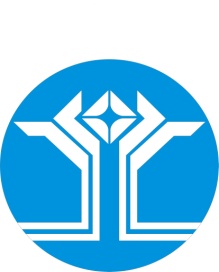 Россия Федерацията (Россия)Саха ӨрөспүүбүлүкэтэМииринэй улууhунАйхал бөhүөлэгинмуниципальнай тэриллиитинДЬАhАЛТАТАУУРААХО внесении изменений и дополнений в Положение о порядке предоставления права на размещение нестационарных торговых объектов на территории МО «Поселок Айхал» Мирнинского района Республики Саха (Якутия)